Imieniny Jana Kochanowskiego 2018SCENA ZIELONA 
11:30-12:30
Spotkanie z Ernestem Bryllem, laureatem Nagrody Literackiej m.st. Warszawy w kategorii Warszawski Twórca 
Prowadzi Grażyna Borkowska
12:45-13:45
Sztuka z fantazji i kamienia. O pisarzach i ich słabości do budynków 
Dyskusja z udziałem Tomasza Koniora i Filipa SpringeraProwadzi Bogusław Deptuła 

14:00-15:00
Nie tylko piękna, czyli o literaturze zaangażowanej
Dyskusja z udziałem Wojciech Chmielewskiego, Zyty Rudzkiej i Jakuba ŻulczykaProwadzi Szymon Kloska

15:15-16:15
O Peerelu. Historie niekoniecznie znane Dyskusja z udziałem Aleksandry Boćkowskiej, Sławomira Kopera i Piotra Nesterowicza  Prowadzi Justyna Jaworska

16:30-17:30
Pan Cogito patrzy w lustro. O biografii Zbigniewa Herberta
Spotkanie z Andrzejem Franaszkiem 
Prowadzi Magdalena Mikołajczuk (Program I Polskiego Radia)

18:00-20:00 
Bardzo europejski Mecz poetycki 
Uczestniczą: Jacek Braciak, Anna Cieślak, Grzegorz Daukszewicz, Łukasz Garlicki, Aleksandra Justa, Rafał Królikowski, Izabela Kuna, Michał Meyer, Edyta Olszówka, Anna Seniuk, Andrzej Seweryn, Maria Seweryn
Prowadzi Grzegorz Markowski 

20:00-21:00
Pieśń świętojańska o Sobótce 
Muzyka i wykonanie: Maryna C Zespół w składzie: Paula Kinaszewska, Bartłomiej Woźniak, Hipolit Woźniak, Mateusz Wachowiak, Mateusz Woźniak21:00
Dansing z Warszawską Orkiestrą Sentymentalną 
Zespół w składzie: Gabriela Mościcka, Krzysztof Baranowski, Jakub Fedak, Radosław Mysłek, Kazimierz Nitkiewicz, Łukasz Owczynnikow, Mateusz Rybicki
SCENA ŻÓŁTA 11:30-12:30
Klub z Kawą nad Książką
Spotkanie z Magdaleną Tulli

12:45-14:15
Co bez przyjaciół za żywot? O korespondencji Zbigniewa Herberta z Wisławą Szymborską Spotkanie z Ryszardem Krynickim
Listy poetów czytają Izabela Kuna i Piotr Machalica 
Prowadzi Joanna Orska 15:00-16:30
Slam poetycki
Rejestracja uczestników: slam@worekkosci.pl

16:45-17:45
Improwizatorzy w Ogrodzie 
Klub Komediowy feat. Zbigniew Herbert – spektakl teatralny  

SCENA NIEBIESKA
11:30-12:30
Spotkanie z Pawłem Sołtysem/Pablopavo, laureatem Nagrody Literackiej im. Marka Nowakowskiego Prowadzi Dorota Gacek 12:45-13:45
Słowacki, kosmici i wygrane powstania. Jak pisarze zmyślają historię PolskiDyskusja z udziałem Agnieszki Haskiej, Łukasza Orbitowskiego i Krzysztof Piskorskiego Prowadzi Karolina Głowacka

14:00-15:00
Aktor głosu i dramat radiowy, czyli teatr według Zbigniewa Herberta
Dyskusja z udziałem Grzegorza Damięckiego, Barbary Osterloff i Macieja WojtyszkoProwadzi Jan Bończa-Szabłowski

15:15-16:15
Poezja w świecie ciszy, czyli o wierszach w języku migowym
Prezentacja wierszy i dyskusja z udziałem Olgi Bończyk, Iwony Cichosz i Bernarda Kinowa
Prowadzi Grzegorz Markowski  
/ spotkanie tłumaczone na język migowy 
16:30-17:30
Co po Herbercie? Subiektywne ABC najnowszej poezji
Dyskusja z udziałem Julii Fiedorczuk, Anny Piwkowskiej i Szymona ŻuchowskiegoProwadzi Józef Ruszar
SCENA RÓŻOWA
11:00-12:00Opowieści muzycznej treści. Koncert zespołu Kwadrofonik Zespół w składzie: Magdalena Kordylasińska, Miłosz Pękala, Emilia Sitarz, Bartek Wąsik12:30-13:30Jak (i czy warto) filozofować z dziećmi? Dyskusja z udziałem Ady Augustyniak, Łukasza Malinowskiego i Artura SzuttyProwadzi Beata Jewiarz13:30-14:30 A dlaczego? Spontaniczne filozofowanie w praktyce Prowadzi Grzegorz Kasdepke14:30-15:30Jak narysować kogoś, kto dużo myśli? Praktyczny warsztat ilustratorski Prowadzi Agata Dudek  15:30-16:30Po co nam dizajn? Warsztat wokół stu polskich projektów (na sto lat niepodległości) Prowadzą Tymek Jezierski i Ewa Solarz 16:30-18:30Jak zrobić własną książkę? Warsztat introligatorski z Oficyną Peryferie (nie tylko dla dzieci) Prowadzi Sylwia Walczowska
PAŁAC RZECZYPOSPOLITEJ

11:00-19:00 
Pan Cogito w podróży. Pokaz rękopisów Zbigniewa Herberta19:00-20:00 
Wieczorynka
Mitologia dla dzieci 
Tekst: Jarosław Mikołajewski, adaptacja i reżyseria: Tomasz Cyz, scenografia i kostiumy: Ola Gąsior, reż. świateł: Ewa Garniec, muzyka: Adam Strug
Obsada: Helena Ganjalyan, Mirosław Konarowski, Magdalena Kuta, Mateusz Łapka, Lidia Pronobis, Szymon Roszak  

PONADTO W PROGRAMIE

od 11:00
• Kiermasz książek
• Spotkania z autorami przy ogrodowych stolikach 
• Wymienialnia Biblioteki Narodowej

11:00-23:00
Zbigniew Herbert we własnej osobie – instalacja dźwiękowa  11:00-19:00
I ty możesz zostać architektem – interaktywna instalacja Roberta Czajki  

11:00-17:00
Twórcy kultury/twórcy niepodległości – gra terenowa  

Kontakt dla mediów: Grzegorz Mazurowski, 604 266 290, g.mazurowski@bn.org.pl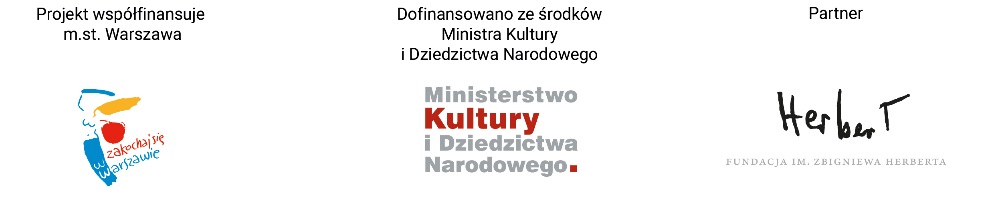 